Прием граждан по вопросам выполнения административных процедур в сфере оборота оружия на основе заявительного принципа«одно окно» осуществляет:старший инспектор по разрешительной работе ОВД Несвижского райисполкомаБашко Андрей Евгеньевич рабочий тел. 51324в его отсутствие прием осуществляет 
заместитель начальника ООПП ОВД 
Несвижского райисполкомаСтаростин Арсений Геннадьевичрабочий тел. 51324Время приема:вторник, четверг: с 15.00 до 20.00среда, пятница: с 08.00 до 13.00суббота: с 08.00 до 13.00(осуществляется предварительное консультирование граждан и предварительная запись на прием)Расчетный счет, куда производится оплата за осуществление административных процедур в сфере оборота оружия (через ЕРИП):номер счета (формат IBAN)BY38AKBB36029160100090000000код банка (BIC)AKBBBY2XУНП                        600003434Код назначения платежа: физические лица - 03002юридические лица - 03001Ближайшее отделение банка находится по адресу: г. Несвиж, ул. Садовая 9.В соответствии с постановлением Совета Министров Республики Беларусь от 30.12.2022 г. № 967 «Об установлении размера базовой величины» с 01.01.2023 г. размер базовой величины составляет 37 рублейОставить оценку и отзыв о качестве оказания услуг старшего инспектора по разрешительной работе ООПП Несвижского РОВД Вы можете на сайтекачество-услуг.белпо пути:Правоохранительные органы – Органы внутренних дел –Лицензионно-разрешительная деятельность – Разрешительная система ООПП МОБ ОВД Несвижского райисполкома.QR-код: 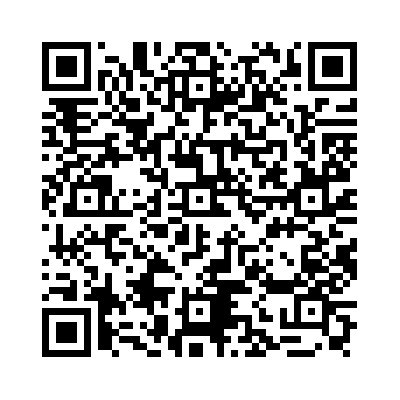 